　ワークシート　　紙を加工する ―じゃばら折り―　　　　　　　　　　　　　　　　　　『美術資料』 P.84・85 紙でつくる一枚の紙を交互に折って、じゃばら折りの立体をつくってみましょう。紙を折ってできたが、光の加減による美しいグラデーションを生み出します。１．別紙のシートをもとに、じゃばら折りを折ってみましょう。２．じゃばら折りのつくり方と構造を知りましょう。３．実践してみましょう。（画用紙などに、つくりやすい大きさにコピーしてお使いください）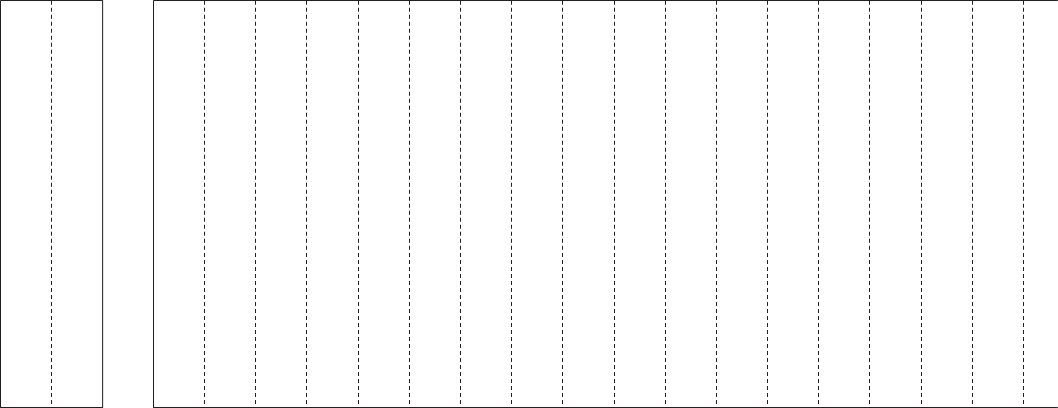 型紙　　　　　　型紙をもとに展開図を描きましょう。じゃばらは好きな長さに設定しましょう。　ワークシート　　紙を加工する ―じゃばら折り― （別紙１）　　　　　　　　　　　　　　　　　　　　　　　　　　　　　　　　　　　　『美術資料』 P.84・85 紙でつくる【基本編】このシートはつくりやすい大きさにコピーしてご利用ください。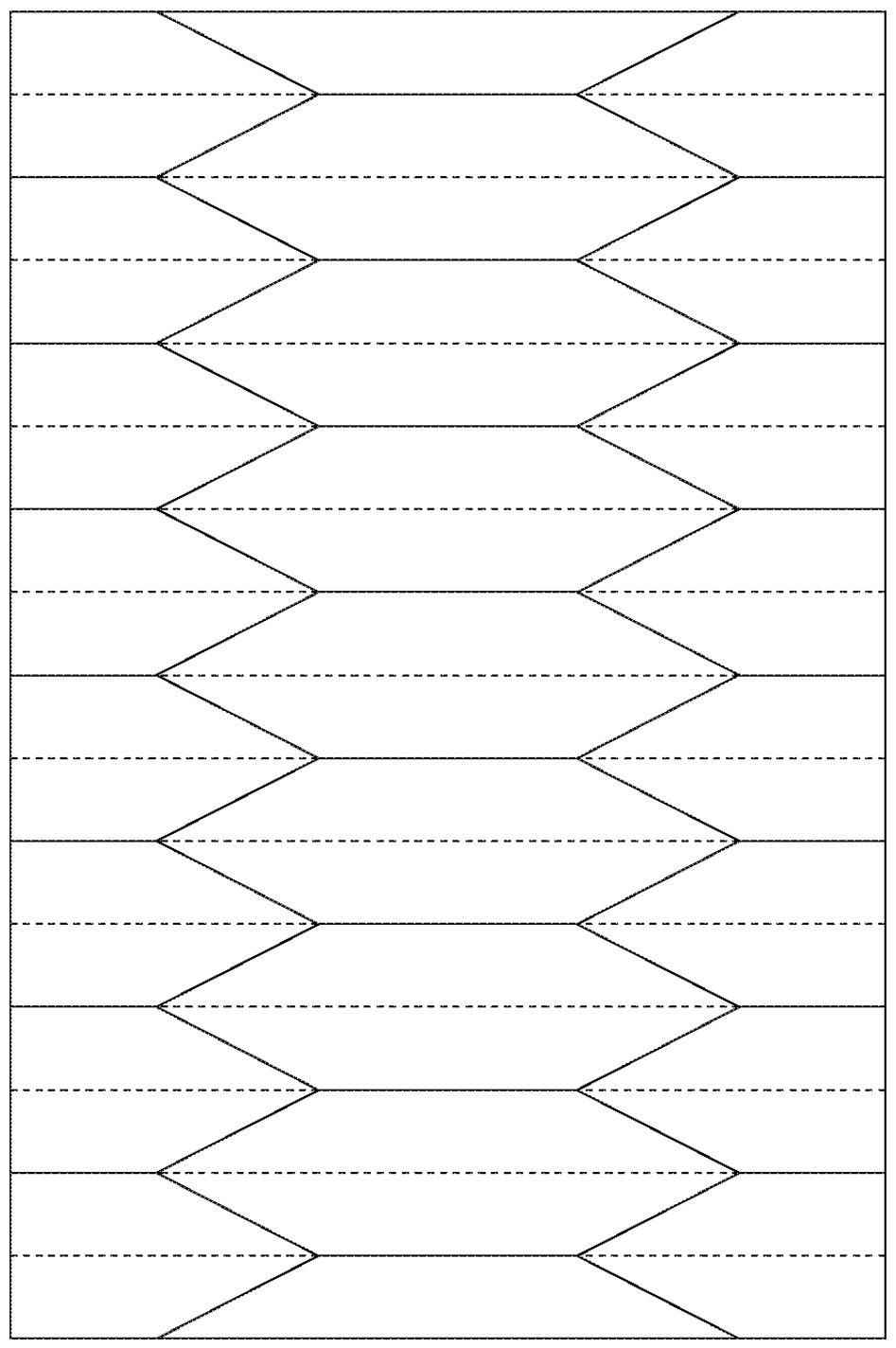 　ワークシート　　紙を加工する ―じゃばら折り― （別紙２）　　　　　　　　　　　　　　　　　　　　　　　　　　　　　　　　　　　　『美術資料』 P.84・85 紙でつくる【応用編】このシートはつくりやすい大きさにコピーしてご利用ください。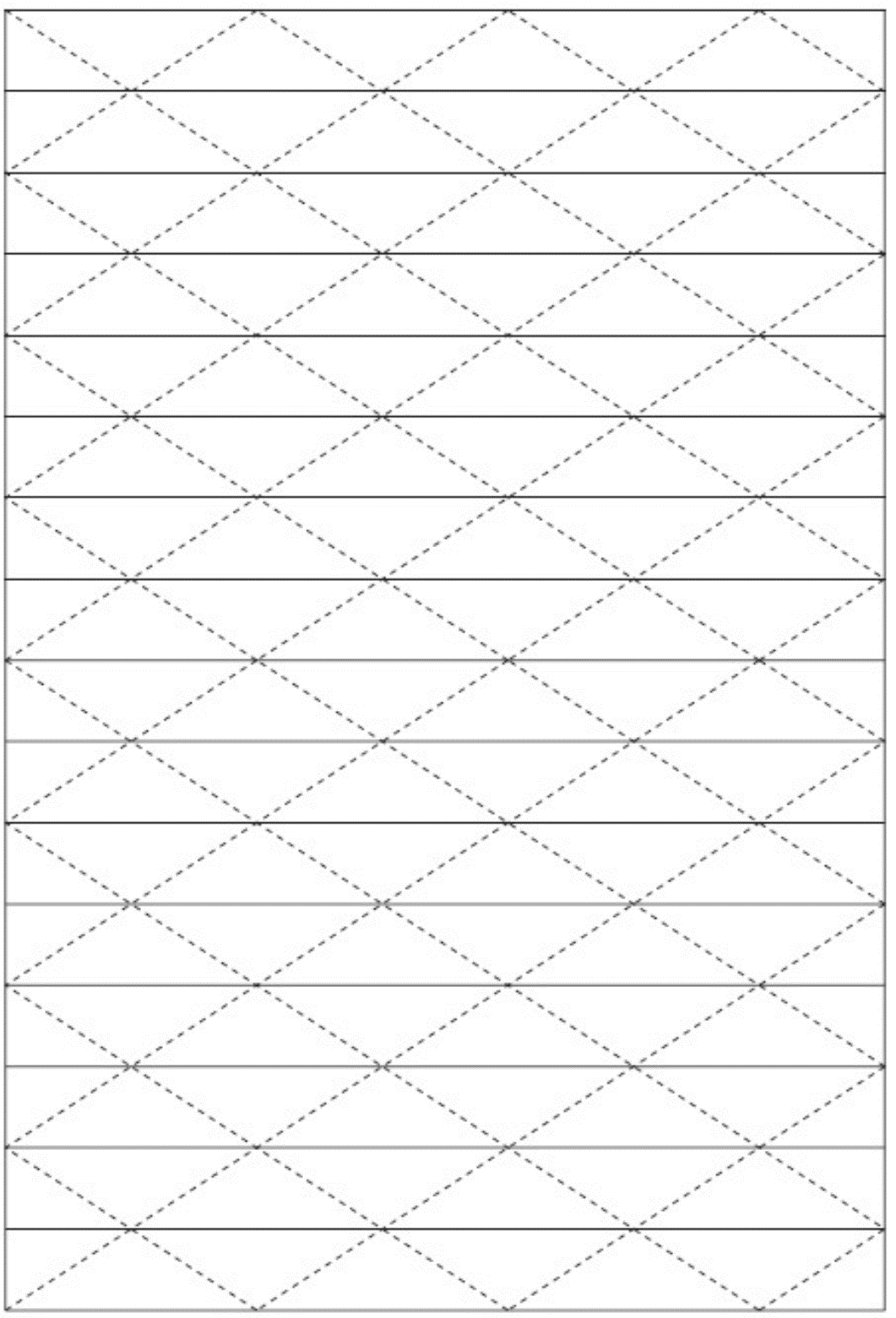 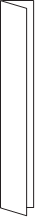 ① 長細い紙を用意し、二つ折りにする。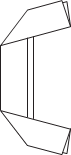 ② 上の図を参考に、２か所に折り目をつける。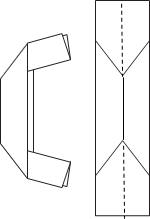 ③ 紙を開き山折り、谷折りの方向を確認する。　 これが立体の一列分の型紙となる。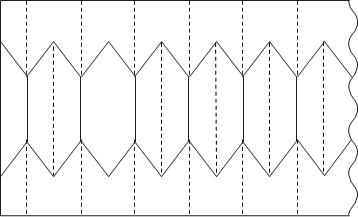 ④ 型紙をもとに展開図を描く。鉛筆の線は、折る前　 に消しておくときれいに仕上がる。鉄筆などで、あらかじめ折り線をつけておく。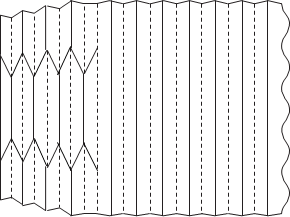 ⑤ ②でつけた折り目にしたがって、上下の谷折り線を繰り返し折っていく。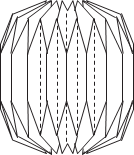 ⑥ すべて折ったら、両端を接着する。上下の開口部は、糸などを通してしぼるとよい。※球体にする場合は、用紙が複数枚必要になることがあります。